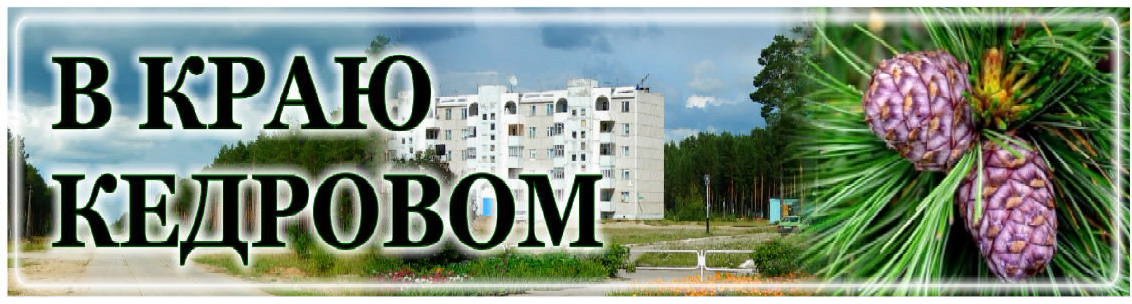 22 ÄÅÊÀÁÐß - ÄÅÍÜ ÝÍÅÐÃÅÒÈÊÀУважаемые энергетики, дорогие ветераны отрасли!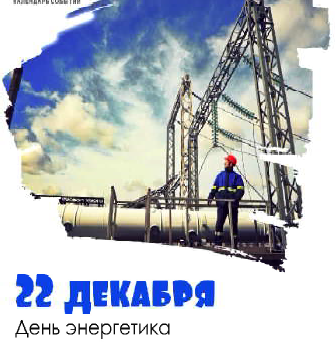 Поздравляем вас с профессиональным праздником!Энергетика - не просто важнейшая от- расль экономики. Это тяжелый труд ты- сяч людей - ремонтников, наладчиков, монтажников,	проектировщиков, которые обеспечивают нас теплом и све- том, работая круглые сутки и в любую по- году.Спас ибо, что подчас работая в экстремаль ных условиях, вы вс ег да проявляете высокую ответственность. Уверены, что ваш богатый опыт и боль-шой профессионализм и впредь будут залогом	успешного развития электросетевого комплекса Томской области.От всей души желаем вам крепкого здоровь я, с частья, безаварийной работы и новых трудовых достижений!Губернатор Томской области Владимир МАЗУРПредседатель Законодательной Думы Томской областиОксана КОЗЛОВСКАЯУважаемые ветераны и работники энергетической отрасли!Поздравляем вас с професс иональ ным праздником!Энергети ка - одна из базовых отрас лей экономи ки , от эффекти вной работы которой зави си т благ ополучие муниципальног о образования. Жи знь города и с ельс ки х населенных пунктов невозможна без бесперебойной подачи электроэнергии.Работа в энерг етичес кой отрасли - это ответс твенное дело, требующ ее оперативности, чёткости  дейс твий  в   подчас   экстремаль ных с итуаци ях. Ваши знани я и профес си онализм способствуют успешному решению производственныхзадач в любое время, в любых погодных условиях. Желаем вам крепкого здоровья, мира, добра и семейного благополучия! Пусть в вашей работе не будет непредвиденных ситуаций, а объекты, обслуживаемые вами, эксплуатируются надёжно и безаварийно.Мэр города Кедрового Н.А. СОЛОВЬЕВАПредседатель Думы города Кедрового Л.В. ГОЗА22 ÄÅÊÀÁÐß - ÄÅÍÜ ÐÀÁÎÒÍÈÊÎÂ ÏÅÍÑÈÎÍÍÎÃÎ ÔÎÍÄÀ ÐÎÑÑÈÉÑÊÎÉ ÔÅÄÅÐÀÖÈÈУважаемые работники Пенсионного фонда!Примите сердечные поздравления с профессиональным праздником!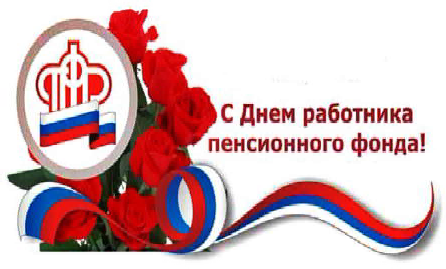 Пенси онный фонд за годы с воег о существовани я стал крупней шей федеральной системой оказания социальных услуг в России. От эффективной работы каждого из вас зависит уровень жизни граждан, сохранение их пенсионных прав, реализация социальных программ и многое другое. Это большая ответственность, требующая терпения, внимания к каждому человеку и высокого профессионализма.Мы уверены, что ваше добросовестное отношение к делу и дальше будут направлены на своевременное выполнение поставленных задач.Желаем вам счастья, здоровья, благополучия и дальнейших успехов в вашем благородном деле!Мэр города КедровогоН.А. СОЛОВЬЕВАПредседатель Думы города Кедрового Л.В. ГОЗА27 ÄÅÊÀÁÐß - ÄÅÍÜ ÑÏÀÑÀÒÅËß ÐÎÑÑÈÉÑÊÎÉ ÔÅÄÅÐÀÖÈÈУважаемые ветераны и сотрудники службы МЧС России!Поздравляем вас с профессиональным праздником!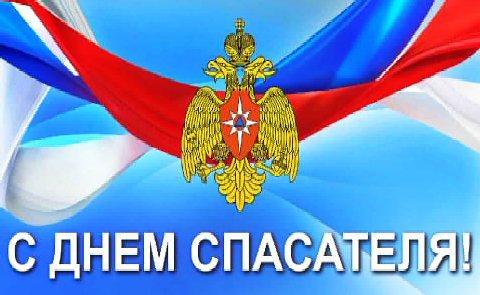 Сегодня уже трудно представить нашу жизнь без службы спасателей. Главная ценность, которой являются люди готовые всегда прийти на помощь.Выбрав для себя эту профессию, вы с честью выполняете свою благородную миссию, оберегая безопасность, здоровье и жизни наших граждан. Ваш самоотверженный труд, ответственность, профессионализм - залог с покойс твия жителей нашег о муни ци паль ного образования. Профи лактичес кая работа, которая проводит ваша служба по предупреждению чрезвычайных ситуаций, является надежной гарантией стабильности и благополучия муниципального образования.В этот праздничный день примите искренние слова благодарности за нелегкий и благородный труд! Желаем крепкого здоровья, твердости духа,счастья, мира и добра вам и вашим семьям! И, конечно, как можно меньше тревожных выездов!Мэр города Кедрового Н.А. СОЛОВЬЕВАПредседатель Думы города Кедрового Л.В. ГОЗАÑÏÈÑÎÊ ÎÁÙÈÉ ÊÀÍÄÈÄÀÒÎÂ Â ÏÐÈÑßÆÍÛÅ ÇÀÑÅÄÀÒÅËÈ ÏÎ ÌÓÍÈÖÈÏÀËÜÍÎÌÓ ÎÁÐÀÇÎÂÀÍÈÞ"ГОРОД КЕДРОВЫЙ" ТОМСКОЙ ОБЛАСТИ ДЛЯ ОБЕСПЕЧЕНИЯ ДЕЯТЕЛЬНОСТИ КЕДРОВСКОГО ГОРОДСКОГО СУДА НА ПЕРИОД С 1 ИЮНЯ 2022 ГОДА ПО 31 МАЯ 2026 ГОДАÑÏÈÑÎÊ ÇÀÏÀÑÍÎÉ ÊÀÍÄÈÄÀÒÎÂ Â ÏÐÈÑßÆÍÛÅ ÇÀÑÅÄÀÒÅËÈ ÏÎ ÌÓÍÈÖÈÏÀËÜÍÎÌÓ ÎÁÐÀÇÎÂÀÍÈÞ"ГОРОД КЕДРОВЫЙ" ТОМСКОЙ ОБЛАСТИ ДЛЯ ОБЕСПЕЧЕНИЯ ДЕЯТЕЛЬНОСТИ КЕДРОВСКОГО ГОРОДСКОГО СУДА НА ПЕРИОД С 1 ИЮНЯ 2022 ГОДА ПО 31 МАЯ 2026 ГОДАГраждане, включенные в списки кандидатов в присяжные заседатели, не имеющие законных оснований для исключения из указанных списков, не вправе отказаться от исполнения своего долга и не участвовать в осуществлении правосудия.Граждане, включенные в общий и запасной списки кандидатов в присяжные заседатели, исключаются из указанных списков в случаях:выявления обстоятельств,  указанных  в  части 2 статьи 3 Федерального закона от 20 августа 2004 года № 113-ФЗ, а именно: а) не достигшие к моменту составления списков кандидатов вприсяжные заседатели возраста 25 лет;б) имеющие непогашенную или неснятую судимость;в) признанные судом недееспособными или ограниченные судом в дееспособности;состоящие на учете в наркологическом или психоневрологичес- ком диспансере в связи с лечением от алкоголизма, наркомании, токси комани и, хрони ческих и ли затяжных пс ихичес ки х расстройствах.подачи гражданином письменного заявления о наличии обстоятельств, препятствующих исполнению им обязанностей присяжного заседателя, если он является:а) лицом, не владеющ им языком, на котором ведетс я судопроизводство;б) лицом, не способным исполнять обязанности присяжного заседателя по состояни ю здоровья, подтвержденному медицинскими документами;в) лицом, достигшим возраста 65 лет;г) лицом, замещающ им государственные должности или выборные должности в органах местного самоуправления;д) военнослужащим;е) гражданином, уволенным с военной службы по контракту из органов федеральной службы безопасности, федеральных органов государственной охраны или органов внешней разведки, - в течение пяти лет со дня увольнения;ж) судь ей , прокурором, следователем, дознавателем, адвокатом, нотариусом, должностным лицом службы судебных приставов или частным детективом - в период осуществления профессиональной деятельности и в течение пяти лет со дня ее прекращения;з) и меющ им с пеци альное звани е сотрудни ком органов внутренних дел, органов по контролю за оборотом наркотических средств и психотропных веществ, таможенных органов или органов и учреждений уголовно-исполнительной системы;и) гражданином, уволенным со службы в органах и учреждениях, указанных в подпункте "з" настоящего пункта, - в течение пяти лет со дня увольнения;к) священнослужителем.Или имеютс я иные обс тоятельс тва, препятс твующи е исполнению обязанностей присяжного заседателя, просим Вас в срок до 01 декабря 2019 года направить в Администрацию города Кедрового письменное заявление об и сключени и из спи скакандидатов в присяжные заседатели, с указанием причин и приложением подтверждающих документов.Дополнительно сообщаем, что в соответствии со  статьей 10 Федерального закона от 20 августа 2004 года № 113-ФЗ граждане призываются к исполнению в суде обязанностей присяжных заседателей в порядке, установленном Уголовно-процессуальным кодексом Российской Федерации, один раз в год на десять рабочих дней, а если рассмотрение уголовного дела, начатое с участием присяжных заседателей, не окончилось к моменту истечения указанного срока, - на все время рассмотрения этого дела.За время исполнения присяжным заседателем обязанностей по осуществлению правосудия соответствующий суд выплачивает ему за счет с редс тв федеральног о бюджета компенсаци онное вознаграждение в размере одной второй части должностного оклада судьи этого суда пропорционально числу дней участия присяжного заседателя в осуществлении правосудия, но не менее среднего заработка присяжного заседателя по месту его основной работы за такой период. Кроме этого, присяжному заседателю возмещаются командировочные расходы, а также транспортные расходы на проезд к месту нахождения суда и обратно в порядке и размере, установленных законодательством для судей данного суда.На время и сполнени я обязанностей по ос ущ ес твлени ю правосудия за присяжным заседателем сохраняются гарантии и компенсации по основному месту работы, предус мотренные трудовым законодательством. Увольнение присяжного заседателя или его перевод на другую работу по инициативе работодателя в этот период не допускаются.Время исполнения присяжным заседателем обязанностей по осуществлению правосудия учитывается при исчислении всех видов трудового стажа.В период осуществления правосудия на присяжного заседателя распространяются гарантии независимости и неприкосновенности судей, установленные действующим законодательством.По возникающим вопросам обращаться к Алексеевой И.Н., кабинет №6 здания Администрации города Кедрового или по телефону 35-132.Администрация города Кедрового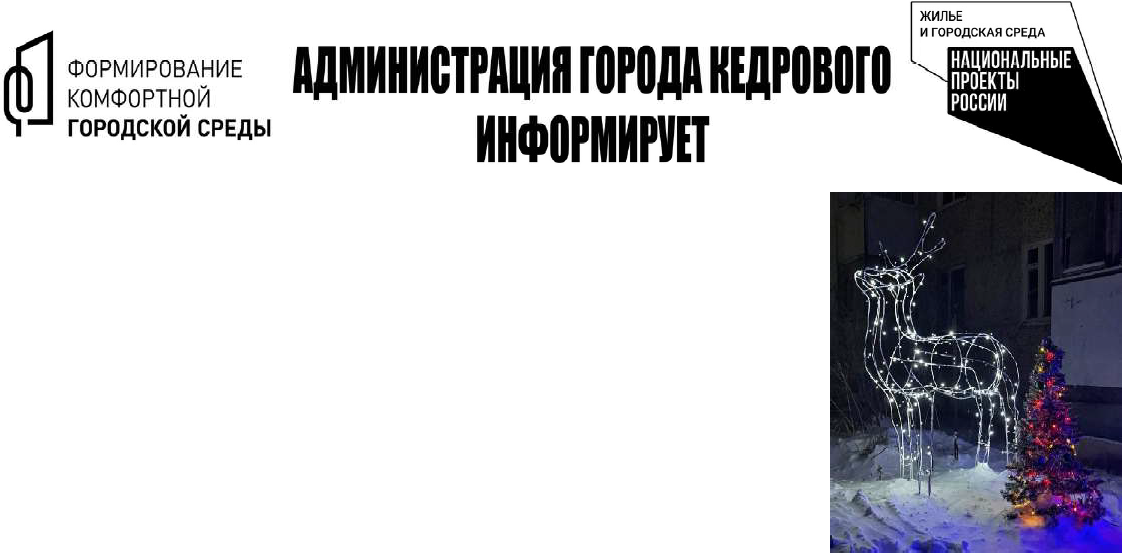 ÐÅÀËÈÇÀÖÈß ÔÅÄÅÐÀËÜÍÎÉ ÏÐÎÃÐÀÌÌÛ "ÌÎÄÅÐÍÈÇÀÖÈß ØÊÎËÜÍÛÕ ÑÈÑÒÅÌ ÎÁÐÀÇÎÂÀÍÈß"в муниципальном образовании "Город Кедровый" в 2022 годуÊÀÏÐÅÌÎÍÒ ÏÎËÍÛÌ ÕÎÄÎÌПожалуй, нет в нашем городке человека, который бы так или иначе не был бы причастен к капитальному ремонту школы. И все вопросы, ожидания связаны с этим событием.За последнюю неделю школа заметно изменилась, ожила: на всех этажах здания появилос ь освещ ени е: каби неты, коридоры, служебные помещения осветились современными лампами. Во многих кабинетах уже расставлены парты и стулья, прикреплены доски, проведена генеральная уборка. В библиотеке также стало светло и уютно, появились новые стеллажи для книг.Ребят начальной школы ждёт яркая мебель: парты, стулья, шкафчики для хранения канцелярии.С утра до позднего вечера рабочие, технический персонал, администрация школы трудятся, чтобы как можно быстрей произошло радостное событие: возвращение домой!По коридорам можно уже беспрепятственно пройти: постепенно всё разноси тс я по мес там, также намного меньше стало строительной пыли.Надо сказать, что и учителя, и сами ребята (с разрешения родителей), и родители также принимают активное участие в расс тановке мебели , мыть е окон, полов, за что им особая благодарность! Все ожидают встречи с новой школой в новом году! Отдел образования Администрации города КедровогоÃÐÀÔÈÊПРОВЕДЕНИЯ ПРИЕМА ГРАЖДАН В МЕСТНОЙ ОБЩЕСТВЕННОЙ ПРИЕМНОЙМЕСТНОГО ОТДЕЛЕНИЯ Г. КЕДРОВОГО ВСЕРОССИЙСКОЙ ПОЛИТИЧЕСКОЙ ПАРТИИ "ЕДИНАЯ РОССИЯ"НА ЯНВАРЬ 2023 ГОДАРуководитель Местной общественной приемной Местного отделения г. Кедрового Партии "ЕДИНАЯ РОССИЯ"А.Н. МУРЗИНАÄÎÕÎÄÛ ÌÎÁÈËÈÇÎÂÀÍÍÛÕ ÍÅ Ó×ÈÒÛÂÀÞÒÑß ÏÐÈ ÎÏÐÅÄÅËÅÍÈÈ ÏÐÀÂÀ ÍÀ ÌÅÐÛ ÑÎÖÏÎÄÄÅÐÆÊÈДоходы мобилизованных граждан с 1 ноября не учитываютсядля оценки нуждаемос ти при назначени и детс ки х пособи й. Соответс твующи е правила утверждены пос тановлением правительства. Они также предусматривают, что отсутствие у мобилизованного дохода за периоды, по которым происходит оценка нуждаемости, не служит основанием для отказа в назначении выплат семье военнослужащего.Напомним, что критерии нуждаемос ти применяются при назначении ежемесячных пособий родителям детей от 8 до 17 лет и беременным женщинам. Право на такие выплаты есть у семей со средним доходом на человека ниже прожиточного минимума. Для получения пособий у родителей должен быть подтвержденный заработок или объективные причины его отсутствия, а имущество семьи должно отвечать установленным требованиям.Если отца ребенка призвали на военную службу по мобилизации,его прошлые заработки, включая зарплату, премии, предприниматель- с ки й доход и прочие, теперь не учитываютс я при расчете нуждаемости. Кроме того, если ранее семье было отказано в пособии по причине отсутствия заработка у мобилизованного, теперь его супруга может повторно обратиться в Пенсионный фонд за пособием. Решение об отказе в выплате из-за отсутствия в расчетном периоде доходов вынесено не будет.Документы, подтверждающие призыв на военную службу по моби лизаци и, представляются заявителем самос тоятельно. Пособие назначается семьям на 6 месяцев, после истечения которых нужно подать новое заявление в Отделение Пенсионного фонда России по Томской области.Клиентская служба (на правах группы) в г.Кедровый"ÃÀÐÀÆÍÀß ÀÌÍÈÑÒÈß"05.04.2021 принят Федеральный закон № 79-ФЗ "О внесении изменений в отдельные законодатель ные акты Рос сий ской Федерации" (далее - Федеральный закон № 79-ФЗ), который вступил в силу с 01.09.2021 (ст. 19 Федерального закона № 79-ФЗ).Ф едеральный закон № 79- ФЗ вноси т изменени я в ряд нормативно-правовых актов, регулирующих отношения, связанные с таким видом имущества, как гаражи: создание, оформление прав на них и земельные участки под ними, а также легализация уже существующих гаражей, поэтому его называют законом о "гаражной амнистии".Согласно Информации Росреестра от 07.04.2021 закон о "гаражной амнистии" (Федеральный закон № 79-ФЗ) призван внести ясность в регулирование вопросов оформления прав на объекты гаражного назначения и земельные участки, на которых они расположены, а также позволит урегулировать рынок частных гаражей."Гаражная амнистия" распространяется на объекты гаражного назначения, возведенные до введения в действие Градостроитель- ного кодекса РФ (30.12.2004) (ст. 6 Федерального закона № 79-ФЗ). Речь идет как об объектах капитального строительства, так и о гаражах некапитального типа, которые находятся в гаражно- строительных кооперати вах и гаражных товарищ ес твах. Сооружения должны быть одноэтажными, без жилых помещений (с т. 18 Федераль ного закона № 79-Ф З) . Земля, на которой расположен г араж, должна быть государс твенной или муниципальной (ст. ст. 5, 6 Федерального закона № 79-ФЗ).Указанные гаражи могут быть блокированы общими стенами с другими гаражами в одном ряду, иметь общие с ними крышу, фундамент и коммуни каци и либо быть отдельно стоящи ми объектами капитального строительства.Не попадают под "гаражную амнистию" самовольные постройки и подземные гаражи при многоэтажках и офисных комплексах, а также гаражи, возведенные после вступления в силу Градостро- ительного кодекса РФ (ст. 6 Федерального закона № 79-ФЗ).До 1 сентября 2026 года воспользоваться "гаражной амнистией" смогут граждане - владельцы гаражей, возведенных до вступления в силу Градостроительного Кодекса РФ; их наследники; граждане, которые приобрели гаражи, возведенные до вступления в силу Градостроительного Кодекса РФ, по соглашению у лица, подпадаю- щего под "гаражную амнистию" (ст. 6 Федерального закона № 79-ФЗ). Для того чтобы воспользоваться "гаражной амнистией", гражданину необходимо обратиться в соответствующий орган государственной власти или орган местного самоуправления с заявлением о предос тавлении участка под с ущ ес твующи м гаражом с приложением любого документа, который подтверждает факт владения гаражом.Сог ласно разъяс нени ям Рос реес тра Законом № 79-Ф З устанавли вается перечень таки х документов. Например, длительное добросовестное использование, ранее полученное решение о распределении гаража, ранее полученные документы технической инвентаризации и другое. Регионы вправе утверждать дополнительные перечни документов, которые позволят приобрес- ти право на землю под гаражом. К заявлению гражданина, наряду с документами, предусмотренными Законом № 79-ФЗ, прилагается технический план гаража.Уполномоченный орган в случае принятия положительного решения самостоятельно направляет в Росреестр необходимые документы. При этом одновременно реги стрируются права гражданина как на гараж, так и на земельный участок, на котором он расположен.Также Законом решаетс я вопрос предоставлени я права гражданам, в том числе инвалидам (ст. 4 Федерального закона№ 79-ФЗ), на использование земельных участков для размещения гаражей, являющихся некапитальными сооружениями. Для этого органы местного самоуправления должны будут утвердить схему размещения таких гаражных объектов. Для инвалидов услуга будет бесплатна.Администрация города КедровогоÏÀÌßÒÊÀЛЬГОТНОЕ ОФОРМЛЕНИЕ ПРАВ НА ЖИЛЫЕ ДОМА И ЗЕМЕЛЬНЫЕ УЧАСТКИ ПОД НИМИДо 1 марта 2031 года гражданин, использующий для постоянного проживания возведенный до 14 мая 1998 года жилой дом, который расположен в границах населенного пункта и право собственности на который у гражданина и иных лиц отсутствует, имеет право на предоставление в собственность бесплатно земельного участка, находящ ег ос я в государс твенной или муни ци паль ной собственности, который не предоставлен указанному гражданину и на котором расположен данный жилой дом.Для оформления жилого дома и земельного участка под ним вла- делец может обратиться с заявлением в уполномоченный орган исполнительной власти или орган местного самоуправления, приложив:схему расположения земельного участка (в случае, если земельный участок подлежит образованию);документ, подтверждающий полномочия представителя заявителя, в случае, если с заявлением обращается представитель заявителя;документ, подтверждающий подключение (технологическое присоединение) жилого дома к сетям инженерно-технического обеспечения и (или) подтверждающий осуществление оплаты коммунальных услуг;документ, который подтверждает проведени е государс твенного техни ческог о учета и (и ли ) техничес кой инвентаризации жилого дома до 1 января 2013 года и из которого следует, что заявитель является правообладателем жилого дома либо заказчиком изготовления указанного документа и жилой дом возведен до 14 мая 1998 года;документ, подтверждающий предоставление либо передачу иным лицом земельного участка, в том числе из которого образован испрашиваемый земельный участок, заявителю;документ, подтверждающий регистрацию заявителя по месту жительства в жилом доме до 14 мая 1998 года;выписку из похозяйственной книги или из иного документа, в которой с одержи тс я информация о жилом доме и ег о принадлежности заявителю;документ, выданный заявителю нотариусом до 14 мая 1998 года в отношении жилого дома, подтверждающий права заявителя на него.К заявлению о предоставлени и земель ного участка, находящ ег ос я в государс твенной или муни ци паль ной собственности, также прилагается технический план жилого дома, за исключением случая, если на момент направления указанного заявления в отношении жилого дома осуществлен государственный кадастровый учет.В сроки, предусмотренные законодательством, уполномоченный орган:проводит осмотр жилого дома в целях подтверждения его наличия на испрашиваемом земельном участке;осуществляет опубликование, извещения о предоставлении земельного участка, указанного в заявлении о предварительном согласовании предоставления земельного участка, находящегося вгосударс твенной и ли муници пальной собственности, или о предоставлени и такого земельног о учас тка, обеспечивает размещение такого извещения в информационно-телекоммуникаци- онной сети "Интернет" на официальном сайте уполномоченного органа, а также на информационных щитах в границах населенного пункта, на территории которого расположен земельный участок.Результаты осмотра жилого дома фиксируются актом осмотра. В случае, если по результатам осмотра жилого дома установлен факт отсутствия жилого дома на испрашиваемом земельном участке, в течени е десяти дней со дня с ос тавления акта ос мотра уполномоченный орган исполнительной власти или орган местного самоуправления принимает решение об отказе в предоставлении земельног о учас тка, находящ ег ос я в государс твенной или муниципальной собственности, или об отказе в предварительном сог ласовании предоставления такого земельного участка. К указанному решению прилагается акт осмотра. Решение об отказе в предоставлении земельного участка так же принимается в случаях, когда в судебном или в ином предусмотренном законом порядке дом признан самовольной постройкой, подлежащей сносу, или в случае, если заявителем не приложен к соответствующему заявлению ни один из вышеперечисленных документов.В случае, ес ли по итог ам рас смотрени я заявлени я о предваритель ном сог ласовани и предос тавлени я земель ного участка принято положительное решение, подача заявления о предос тавлении земельног о учас тка, находящ ег ос я в государственной или муниципальной собственности, а также документов, предусмотренных законодательством, не требуется. Предос тавление земельног о учас тка, находящ ег ос я в государственной или муниципальной собственности, образованного на основании указанного решения, осуществляется после его постановки на государственный кадастровый учет и не позднее двадцати рабочих дней со дня представления заявителем в уполномоченный орган исполнительной власти или орган местного самоуправления технического плана жилого дома, расположенного на таком земельном участке (за исключением случая, если на момент осуществления государственного кадастрового учета земельного участка в отношении жилого дома осуществлен государственный кадастровый учет жилого дома).Гос ударственная рег ис трация права с обственнос ти на земельный участок, на котором расположен указанный жилой дом, осуществляется одновременно с государственным кадастровым учётом этог о дома и г ос ударственной рег ис трацией права собственности гражданина на жилой дом по заявлению органа государственной власти или органа местного самоуправления, предоставивших гражданину такой земельный участок.В случае, если в жилом доме имеют регистрацию по месту жительства несколько граждан и такой жилой дом соответствует установленным законодательством требованиям, то земельный участок под таким жилым домом предоставляется в общую долевую собственность, если иное не предусмотрено соглашением между указанными лицами.Администрация города КедровогоÎ ÒÀÐÈÔÀÕ ÍÀ ÏÅÐÅÂÎÇÊÓ ÏÀÑÑÀÆÈÐÎÂ È ÁÀÃÀÆÀАВТОМОБИЛЬНЫМ ОБЩЕСТВЕННЫМ ТРАНСПОРТОМ НА ТЕРРИТОРИИ МО "ГОРОД КЕДРОВЫЙ" В 2023 ГОДУУважаемые жители муниципального образования!В соответствии с решением Думы города Кедрового № 50 от 20.12.2022 "Об установлении тарифов на перевозку пассажиров и багажа автомобильным общественным транспортом на территории муниципального образования  "Город  Кедровый",  стоимость проезда с 01 января 2023 года устанавливается в следующих размерах:* - согласно Устава автомобильного транспорта и городского наземного электрического транспорта (утв. Федеральным законом 259-ФЗ от 08.11.2007 г.)Администрация города Кедрового26 ÄÅÊÀÐß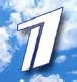 ÎÍÅÄÅËÜÍÈÊ05.00 Доброе утро 12+ 09.00, 13.00, 16.00, 03.00 Новости09.05 АнтиФейк 16+09.40 Жить здорово! 16+10.30 Горячий лед. Чемпионат Рос- сии по фигурному катанию. Пока- зательные выступления 0+11.50 Бог войны. Укротители огня 12+12.30 Х/ф "ЕГЕРЬ" 12+13.30 Егерь 12+14.45, 17.05, 23.45, 03.05 Инфор-мационный канал 16+16.15 Мужское / Женское 16+19.50 Пусть говорят 16+21.00 Время21.45 Т/с "КАЗАНОВА В РОССИИ" 16+22.45 Большая игра 16+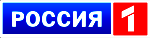 05.00, 09.30 Утро России 12+09.00, 14.30, 21.05 Местное вре- мя. Вести-Томск09.55 О самом главном 12+ 11.00, 14.00, 16.00, 20.00 Вести 11.30, 17.30 60 минут 12+14.55 Кто против? 12+16.30 Малахов 16+21.20 Т/с "ДАМА С СОБАЧКОЙ" 12+23.15 Вечер с Владимиром Соло- вьёвым 12+02.00 Х/ф "ЧАСТНЫЙ ДЕТЕКТИВ ТАТЬЯНА ИВАНОВА. ДОРОГАЯ МОЯ СЛУЖАНКА" 12+03.50 Т/с "ЛИЧНОЕ ДЕЛО" 12+06.10 Их нравы 0+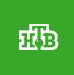 06.30 Утро. Самое луч- шее 16+08.00, 10.00, 13.00, 16.00,19.00, 23.45 Сегодня08.25, 10.35 Т/с "ЛЕСНИК" 16+13.25 Чрезвычайное происше- ствие 16+14.00 Место встречи 16+ 16+16.45 За гранью 16+17.50 ДНК 16+20.00 Т/с "АГЕНТСТВО "СПРАВЕД- ЛИВОСТЬ" 16+22.00, 00.05 Т/с "ПЁС" 16+02.20 Х/ф "ЯРОСТЬ" 16+ÄÅÊÀÁÐßÒÎÐÍÈÊ05.00 Доброе утро 12+ 09. 00, 13.00, 16. 00,03.00 Новости09.05 АнтиФейк 16+09.40 Жить здорово! 16+10.30, 13.20, 17.05, 23.45, 03.05 Ин-формационный канал 16+16.15 Мужское / Женское 16+19.50 Пусть говорят 16+21.00 Время21.45 Т/с "КАЗАНОВА В РОССИИ"22.45 Большая игра 16+05.00, 09.30 Утро России 12+09.00, 14.30, 21.05 Местное вре- мя. Вести-Томск09.55 О самом главном 12+ 11.00, 14.00, 16.00, 20.00 Вести 11.30, 17.30 60 минут 12+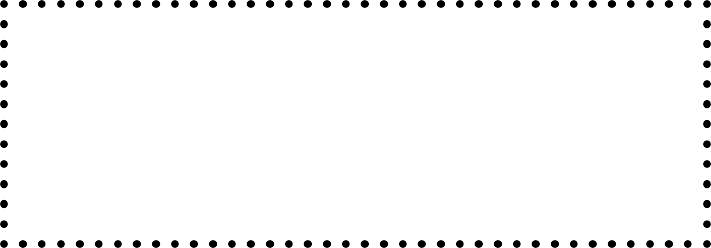 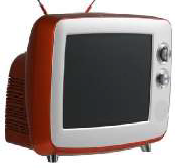 14.55 Кто против? 12+16.30 Малахов 16+21.20 Т/с "ДАМА С СОБАЧКОЙ" 12+23.15 Вечер с Владимиром Соло- вьёвым 12+02.00 Х/ф "ЧАСТНЫЙ ДЕТЕКТИВ ТАТЬЯНА ИВАНОВА. ДОЛЬЧЕ ВИТА ПО-РУССКИ" 12+03.50 Т/с "ЛИЧНОЕ ДЕЛО" 12+04.55 Т/с "УЛИЦЫ РАЗ- БИТЫХ ФОНАРЕЙ" 16+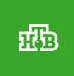 06.30 Утро. Самое луч- шее 16+08.00, 10.00, 13.00, 16.00, 19.00,23.45 Сегодня08.25, 10.35 Т/с "ЛЕСНИК" 16+13.25 Чрезвычайное происше- ствие 16+14.00 Место встречи 16+ 16+16.45 За гранью 16+17.50 ДНК 16+20.00 Т/с "АГЕНТСТВО "СПРАВЕД- ЛИВОСТЬ" 16+22.00, 00.05 Т/с "ПЁС" 16+02.25 Х/ф "ЯРОСТЬ" 16+ÄÅÊÀÁÐß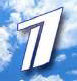 ÐÅÄÀ05.00 Доброе утро 12+ 09. 00, 13.00, 16. 00, 19.00, 03.00 Новости09.05 АнтиФейк 16+09.40 Жить здорово! 16+10.30, 13.20, 17.05, 19.15, 23.45,03.05 Информационный канал 16+16.15 Мужское / Женское 16+21.00 Время21.45 Т/с "КАЗАНОВА В РОССИИ" 16+22.45 Большая игра 16+05.00, 09.30 Утро России 12+09.00, 14.30, 21.05 Местное вре- мя. Вести-Томск09.55 О самом главном 12+ 11.00, 14.00, 16.00, 20.00 Вести 11.30, 17.30 60 минут 12+14.55 Кто против? 12+16.30 Малахов 16+21.20 Т/с "ДАМА С СОБАЧКОЙ" 12+23.15 Вечер с Владимиром Соло- вьёвым 12+02.00 Х/ф "ЧАСТНЫЙ ДЕТЕКТИВ ТАТЬЯНА ИВАНОВА. БЕС В РЕБ- РО" 12+03.50 Т/с "ЛИЧНОЕ ДЕЛО" 12+04.55 Т/с "УЛИЦЫ РАЗБИТЫХ ФО- НАРЕЙ" 16+06.30 Утро. Самое луч- шее 16+08.00, 10.00, 13.00, 16.00,19.00, 23.45 Сегодня08.25, 10.35 Т/с "ЛЕСНИК" 16+13.25 Чрезвычайное происше- ствие 16+14.00 Место встречи 16+ 16+16.45 За гранью 16+17.50 ДНК 16+20.00 Т/с "АГЕНТСТВО "СПРАВЕД- ЛИВОСТЬ" 16+22.00, 00.05 Т/с "ПЁС" 16+02.15 Квартирный вопрос 0+03.10 Х/ф "ЯРОСТЬ" 16+ÄÅÊÀÁÐß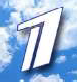 ÅÒÂÅÐÃ05.00 Доброе утро 12+ 09.00, 13.00, 16.00, 03.00 Новости09.05 АнтиФейк 16+09.40 Жить здорово! 16+10.30, 13.20, 17.05, 23.45, 03.05Информационный канал 16+16.15 Мужское / Женское 16+19.50 Пусть говорят 16+21.00 Время21.45 Т/с "КАЗАНОВА В РОССИИ" 16+22.45 Большая игра 16+05.00, 09.30 Утро России 12+09.00, 14.30, 21.05 Местное вре- мя. Вести-Томск09.55 О самом главном 12+ 11.00, 14.00, 16.00, 20.00 Вести 11.30, 17.30 60 минут 12+14.55 Кто против? 12+16.30 Малахов 16+21.20 Т/с "ДАМА С СОБАЧКОЙ" 12+23.15 Вечер с Владимиром Соло- вьёвым 12+02.00 Х/ф "ЧАСТНЫЙ ДЕТЕКТИВ ТАТЬЯНА ИВАНОВА. ЖИВЁМ ТОЛЬКО РАЗ" 12+03.50 Т/с "ЛИЧНОЕ ДЕЛО" 12+05.00 Т/с "УЛИЦЫ РАЗ- БИТЫХ ФОНАРЕЙ" 16+06.30 Утро. Самое луч- шее 16+08.00, 10.00, 13.00, 16.00, 19.00,23.45 Сегодня08.25, 10.35 Т/с "ЛЕСНИК" 16+13.25 Чрезвычайное происше- ствие 16+14.00 Место встречи 16+ 16+16.45 За гранью 16+17.50 ДНК 16+20.00 Т/с "АГЕНТСТВО "СПРАВЕД-ЛИВОСТЬ" 16+22.00, 00.05 Т/с "ПЁС" 16+02.30 Дачный ответ 0+03.20 Х/ф "ЯРОСТЬ" 16+ÄÅÊÀÁÐßßÒÍÈÖÀ05.00 Доброе утро 12+ 09.00, 13.00, 16.00 Но- вости09.05 АнтиФейк 16+09.40 "Жить здорово!" Новогодний выпуск 16+10.30, 13.20, 17.05 Информацион-ный канал 16+16.15 Мужское / Женское 16+18.00 Вечерние Новости18.35 Человек и закон 16+19.40 "Поле чудес". Новогодний выпуск 16+21.00 Время21.45 "Голос. Дети". 10-й юбилей- ный сезон 0+23.20 Х/ф "ДЖЕНТЛЬМЕНЫ УДА- ЧИ" 12+00.55 Ирония судьбы. "С любимы- ми не расставайтесь..." 12+01.55 "Любовь и голуби". Рожде- ние легенды 12+02.45 "Бриллиантовая рука". Рож- дение легенды 12+03.20 Х/ф "ТРИ ПЛЮС ДВА" 0+05.00, 09.30 Утро России 12+09.00, 21.15 Местное время. Вес- ти-Томск09.55 О самом главном 12+ 11.00, 16.00, 20.00 Вести11.30 Х/ф "КРАСНЫЙ ПРОЕКТ" 12+ 13.50, 16.30 Х/ф "УКРОЩЕНИЕ СВЕКРОВИ" 12+21.30 Х/ф "КОНЁК-ГОРБУНОК" 6+23.35 Х/ф "ПОСЛЕДНИЙ БОГА- ТЫРЬ" 12+01.30 Х/ф "КОМЕТА ГАЛЛЕЯ" 12+04.55 Т/с "УЛИЦЫ РАЗ- БИТЫХ ФОНАРЕЙ" 16+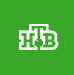 06.30 Утро. Самое луч- шее 16+08.00, 10.00, 13.00, 16.00,19.00 Сегодня08.25 Мои университеты. Будущее за настоящим 6+09.25, 10.35 Т/с "ЛЕСНИК" 16+12.00 "Хочу жить вечно!". Научное расследование Сергея Малозёмо- ва 12+13.25 Чрезвычайное происше- ствие 16+14.00 Место встречи 16+ 16+16.45 ДНК 16+17.55 "Жди меня". Новогодний выпуск 12+20.00 Т/с "АГЕНТСТВО "СПРАВЕД- ЛИВОСТЬ" 16+22.00 Т/с "ПЁС" 16+23.00 "Vk под шубой". Новогоднее Шоу 12+00.00 Х/ф "В ЗОНЕ ДОСТУПА ЛЮБ- ВИ" 16+01.50 Следствие вели... 16+03.55 Х/ф "ЯРОСТЬ" 16+ÄÅÊÀÁÐßÓÁÁÎÒÀ1 ßÍÂÀÐßÎÑÊÐÅÑÅÍÜÅ05.00, 06.10 Х/ф "ПОЛО-САТЫЙ РЕЙС" 12+06.00, 10.00, 12.00 Ново-сти06.30 Х/ф "ДЕВУШКА БЕЗ АДРЕ- СА" 0+07.55 Х/ ф "ВАРВАРА-КРАСА,ДЛИННАЯ КОСА" 0+09.15, 10.10 Х/ф "ЗОЛУШКА" 0+10.50, 12.10 Х/ф "ДЕВЧАТА" 0+12.40 Х/ф "ОПЕРАЦИЯ "Ы" И ДРУ- ГИЕ ПРИКЛЮЧЕНИЯ ШУРИКА" 0+14.15 Х/ф "ДЖЕНТЛЬМЕНЫ УДА- ЧИ" 12+15.40 Х/ф "БРИЛЛИАНТОВАЯ РУКА" 12+17.15, 18.15 Х/ф "ЛЮБОВЬ И ГО-ЛУБИ" 12+18.00 Вечерние Новости19.15 Х/ф "ИРОНИЯ СУДЬБЫ, ИЛИ C ЛЕГКИМ ПАРОМ!" 12+22.22, 00.00 Новогодняя ночь наПервом. 20 лет спустя 16+23.55 Новогоднее обращение Пре- зидента Российской Федерации В. В. Путина04.45 Х/ф "ДОЯРКА ИЗ ХАЦАПЕ- ТОВКИ" 12+06.35 Х/ф "УПРАВДОМША" 12+09.45 Х/ф "КАРНАВАЛЬНАЯ НОЧЬ" 12+11.00, 20.00 Вести11.20 Местное время. Вести-Томск11.30 Х/ф "МОСКВА СЛЕЗАМ НЕ ВЕРИТ" 12+14.00 Х/ф "СЛУЖЕБНЫЙ РОМАН" 12+16.50 Х/ф "КАВКАЗСКАЯ ПЛЕННИ- ЦА, ИЛИ НОВЫЕ ПРИКЛЮЧЕНИЯ ШУРИКА" 12+18.10, 20.30, 23.00 "Песни от всей души". Новогоднее шоу Андрея Ма- лахова 12+21.30 Х/ф "ИВАН ВАСИЛЬЕВИЧ МЕНЯЕТ ПРОФЕССИЮ" 12+23.55 Новогоднее обращение Пре- зидента Российской Федерации В.В. Путина00.00 Новогодний Голубой огонек- 2023 г 12+05.30 Т/с "УЛИЦЫ РАЗ- БИТЫХ ФОНАРЕЙ" 16+ 06.15, 08.20, 10.20, 13.20,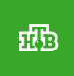 16.15 Т/с "ПЁС" 16+08.00, 10.00, 13.00, 16.00 Сегодня18.35 Х/ф "НОВОГОДНИЙ ПЁС" 16+ 20.23, 00.00 Новогодняя маска+ аватар 12+23.55 Новогоднее обращение Пре- зидента Российской Федерации В.В.Путина02.00 "Новогодний Квартирник НТВ у Маргулиса. Гараж желаний" До04.55 16+06.00 Новогодний ка- лендарь 0+06.55 Х/ф "ОПЕРАЦИЯ "Ы" И ДРУГИЕ ПРИ- КЛЮЧЕНИЯ ШУРИКА" 0+08.25 Х/ф "ДЕВЧАТА" 0+ 10.00, 12.00 Новости10.15, 12.15 Х/ф "ИРОНИЯ СУДЬ- БЫ, ИЛИ C ЛЕГКИМ ПАРОМ!" 12+13.40 Х/ф "БРИЛЛИАНТОВАЯ РУКА" 12+15.20 Х/ф "ЛЮБОВЬ И ГОЛУБИ" 12+17.05 "Наш Новый год". Большой праздничный концерт 12+18.20 Клуб Веселых и Находчивых. Высшая лига. Финал 16+20.15 "Время". Специальный лет в эфире21.00 "Время". Специальный вы- пуск. 55 лет в эфире21.50 Х/ф "МАЖОР ВОЗВРАЩАЕТ- СЯ" 16+23.25 Х/ф "ИРОНИЯ СУДЬБЫ. ПРО- ДОЛЖЕНИЕ" 12+01.15 Михаил Задорнов. От пер- вого лица 16+02.15 Новогодний калейдоскоп 16+05.10 Х/ф "КАРНАВАЛЬНАЯ НОЧЬ" 12+06.25 Х/ф "МОСКВА СЛЕЗАМ НЕ ВЕРИТ" 12+09.00 Х/ф "СЛУЖЕБНЫЙ РОМАН" 12+11.45 Х/ф "КАВКАЗСКАЯ ПЛЕННИ- ЦА, ИЛИ НОВЫЕ ПРИКЛЮЧЕНИЯ ШУРИКА" 12+13.05 Песня года 12+14.55 Х/ф "ИВАН ВАСИЛЬЕВИЧ МЕНЯЕТ ПРОФЕССИЮ" 12+16.30 Х/ф "ОДЕССКИЙ ПАРОХОД" 12+18.00, 21.00 Х/ф "ПОСЛЕДНИЙБОГАТЫРЬ" 6+20.00 Вести20.45 Местное время. Вести-Томск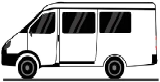 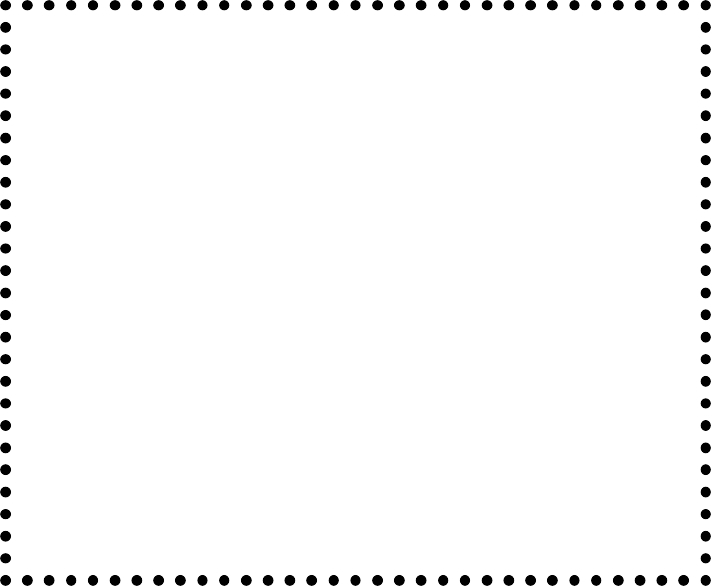 22.45 Х/ф "КОНЁК-ГОРБУНОК" 6+00.35 Х/ф "ПОСЛЕДНИЙ БОГА- ТЫРЬ" 12+02.30 Х/ф "МАСТЕР И МАРГАРИТА" 16+04.55 Следствие вели...05.55 Х/ф "ДЕД МОРОЗ. БИТВА МАГОВ" 6+ 07.45, 09.50 Х/ф "В ЗОНЕ ДОСТУПА ЛЮБВИ" 16+08.20 У нас выигрывают! 12+10.50 Х/ф "АФОНЯ" 0+12.20, 19.20 Х/ф "АБСУРД" 16+19.00 Сегодня19.30 Новогодний миллиард21.00 Суперстар! Возвращение. Новый сезон. Финал 16+23.50 Т/с "ВЕЗЁТ" 16+04.00 Х/ф "ПРОТИВ ВСЕХ ПРАВИЛ" 16+Â ÎÆÈÄÀÍÈÈ ×ÓÄÀ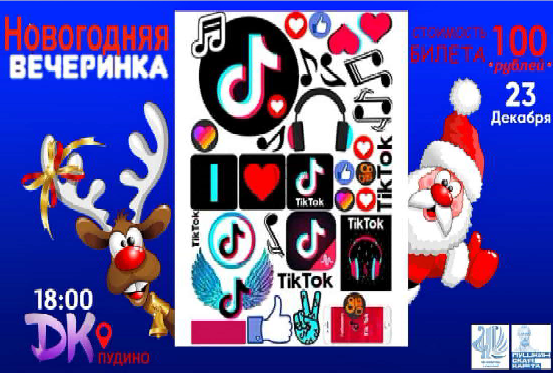 Ах, эта замечательная предновогодняя пора! Запах мандаринов, блеск мишуры, сияние гирлянд в окнах то быстро-быстро, то медленно... И во время этой сказочной атмосферы в нашем муниципальном образовании готовятся новогодние мероприятия.23 декабря в 18:00 час. в ДК с. Пудино для молодёжи состоится "Новогодняя вечеринка" в стиле "TikTok". Билеты можно приобрести только по Пушки нской карте на нашем офи циальном сай те http://kedrovy.moy.su/ во вкладке "Купить билет". Стоимость - 100 руб.В субботу, 24 декабря, Дом культуры города Кедрового ждёт зрителей на новогодний музыкальный спектакль "Ирония избы, или Операция "ГЫ". В спектакле примут участие актёры-любители студии "Бравис си мо", учащи ес я Детс кой школы ис кусс тв, воспитанники творческих объединений. Также всех зрителей ждёт лотерея с новогодними призами. Для тех, кто приобрёл билеты по Пушкинской карте, будет проведён специальный розыгрыш очень крутых подарков - беспроводных наушников, портативной колонки и внешнего аккумулятора (PowerBank). Начало  представления  в 15:00 час. Билеты можно купить в ДК г. Кедрового или на сайте http://kedrovy.moy.su/ во вкладке "Купить билет". Стоимость - 200 руб.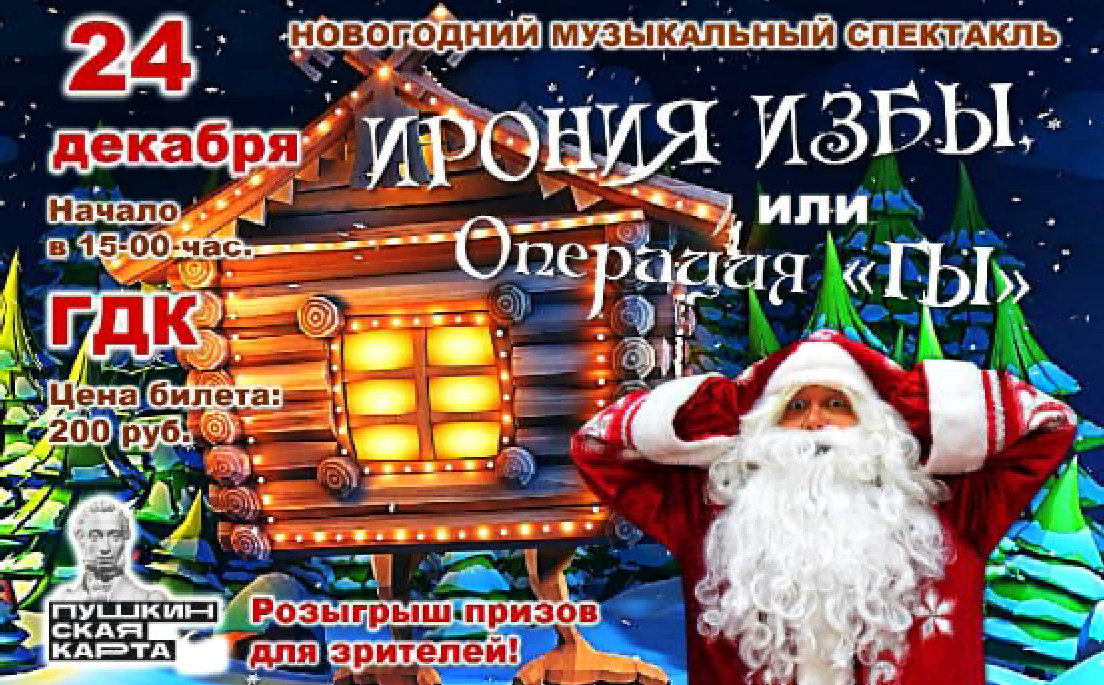 В Пудино 26 декабря в 14:00 час. для маленьких жителей пройдёт новогодний утренник "Проделки Снежной королевы". Стоимость - 100 руб. Билеты можно будет приобрести за наличный расчёт в день представления в Доме культуры.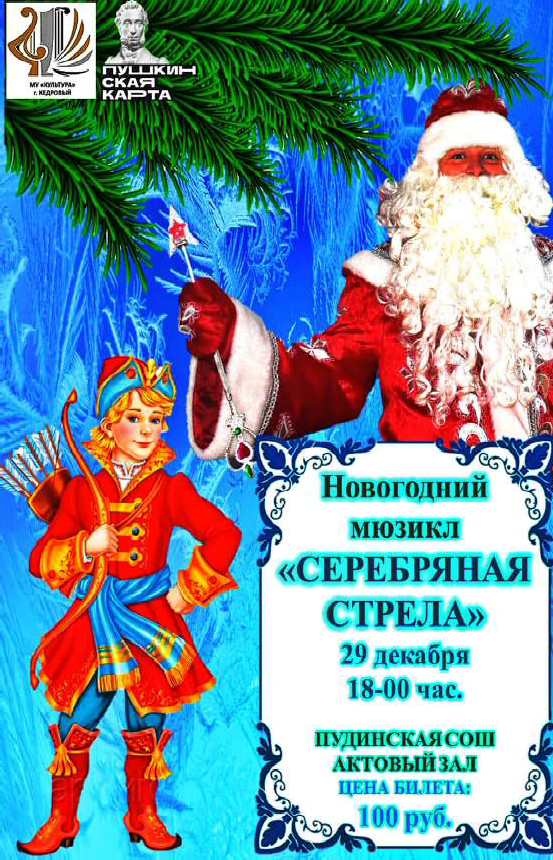 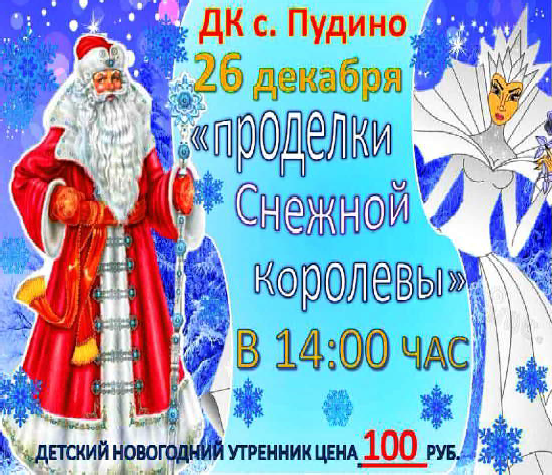 декабря в Пудинской СОШ в актовом зале специалисты сельского Дома культуры совместно с учащимися театрального объединения "Диалог" представят вашему вниманию новогодний мюзикл "Серебряная стрела". Начало в 18:00 час. Билеты уже в продаже на сайте http://kedrovy.moy.su/ во вкладке "Купить билет" или наличными в СДК. Стоимость - 100 руб.декабря на центральной площади с. Пудино для детишек будет открыта резиденция с волшебным приёмом Деда Мороза и Снегурочки, со сладким угощением и забавными приключениями на снежной поляне. Предварительная запись обязательна! Все вопросы по телефону: 34-289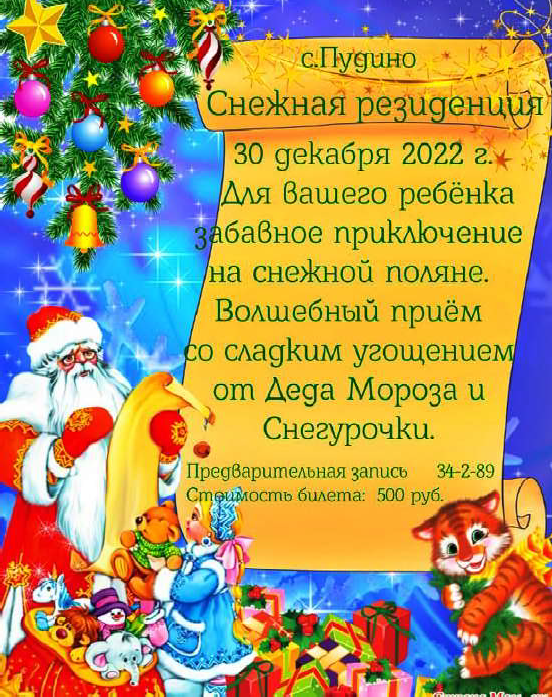 Посетите наши мероприятия, порадуйте себя и своих малышей! Создайте прекрасное новогоднее настроение уже сейчас, и пусть оно продлится как можно дольше!Также 30 дек аб ря в фой е ДК г. Кедрового прой дут театрализованные игровые программы для маленьких жителей муни ци паль ного образования. Представлени е "Новог одни е премудрости" начнётся в 15:00 и в 17:00 час. Стоимость детского и взрослого билета - 100 руб. Телефон для справок: 35-491.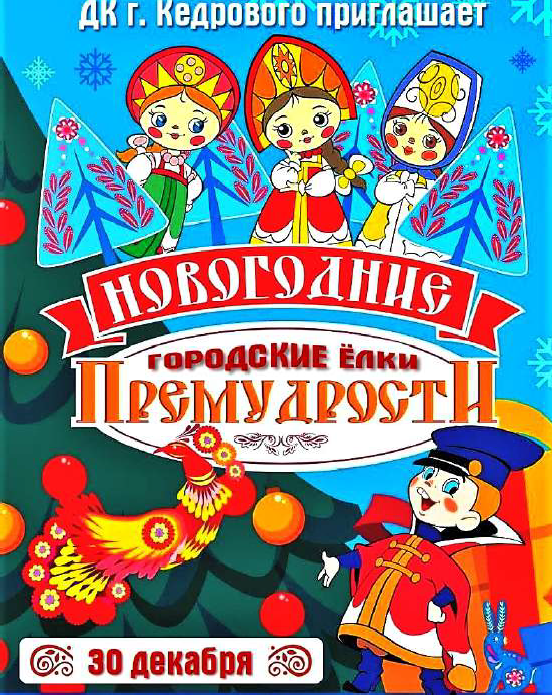 МУ "Культура"ÈÒÎÃÈ ÊÎÍÊÓÐÑÀ "ÓÃÀÄÀÉ - ÍÅ ÏÐÎÃÀÄÀÉ!"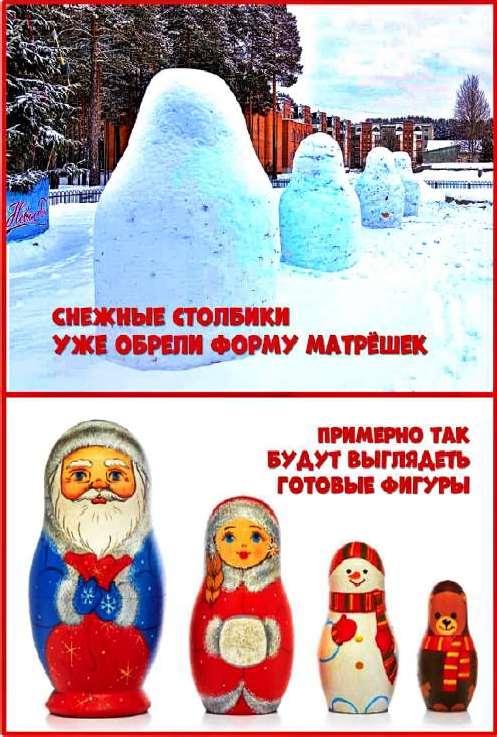 Ура! Наконец-то! Барабанная дробь…Пришло время объявить победителей конкурса "Угадай - не прогадай!" Но сначала хочется отметить, что все 32 участника возрастом от 9 до  61 года подошли к разгадыванию очень творчески, и фантазии некоторых нам пришлись очень даже по душе, поэтому в следующий раз мы обязательно перед созданием фигур обратимся к вам, дорогие жители муниципального образования.Да, много кто называл Деда Мороза и Снегурочку и это два правильно угаданных персонажа. И логично было бы нам вырезать к ним в компанию символ предстоящего года - кота или кролика. Но так как они имеют отношение к китайскому гороскопу, мы решили отказаться от идеи и остановили свой выбор на медведе - идеальном символе нашей страны. Напомним, что 2022 год был объявлен Годом культурного наследия народов России. Ну, а четвёртым героем единогласно определили помощника любимого дедушки - снеговика.Итак, первой, кто угадала три из четырёх фигур,  стала жительница с. Пудино Лариса Галкина! И вручаются ей в подарок беспроводные наушники. Главный же презент - беспроводная колонка - достаётся за верно угаданную идею зимней композиции. Согласны, непростое задание. И, тем не менее, о том, что все персонажи будут в виде матрёшек, первая ответила кедровчанка Екатерина Чарикова!Поздравляем победителей с такими отличными выигрышами, а остальным говорим: - следите за анонсами, впереди вас ждёт много новогодних сюрпризов!МУ "Культура"ÏÐÀÂÈËÀ ÁÅÇÎÏÀÑÍÎÃÎ ÎÒÄÛÕÀПушистый снег, укутавший всю землю и деревья; искрящиеся снежинки, летящие с неба; крутые горки и заледеневшие площадки, которые можно использовать в роли катка - все это вызывает истинный восторг у детей. Зимнее время дарит развлечение детям, и тревогу родителями, ведь в эту пору увеличиваются риски несчастных случаев.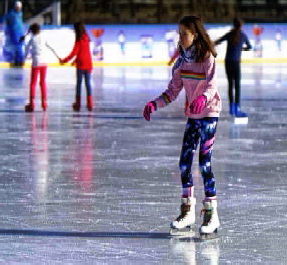 Катание на коньках: поведение на льдуВ первый раз ставить ребёнка на лед можно уже в 3 года. Правила поведения на льду:для похода на каток с начинающим конькобежцем выбирайте время, когда на площадке мало других людей: относительная безлюдность поможет избежать травм;старайтесь всегда быть поблизости, чтобы помочь ребёнку в случае необходимости;в первый раз на катке ограничьтесь хождением с одного края катка до другого боковым приставным шагом;научите ребёнка технике правильного падения: группироваться и падать на бок.Горки: техника безопасности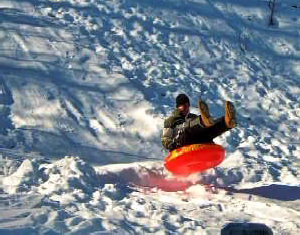 Выбирая горку для катания ребёнка, обратите внимание на её безопаснос ть. Рядом с г оркой не должно быть автодорог и водоёмов.Что нужно знать детям и родителям - меры предосторожности на горке зимой:напомните сыну или дочери, что вежливость хороша везде, и на горке тоже: пусть ребёнок уступает младшим и соблюдает очередь катания;следите за катанием ребёнка, особенно если он ещё небольшой и на горке много других детей;малышу младше 5 лет разрешайте кататься только с пологих горок;обувайте ребёнка перед походом на горку в нескользящую обувь;разрешайте ребёнку кататься только на средстве для катания - ледянке, ватрушке, снегокате, но не на ногах или на корточках.При катании на лыжах: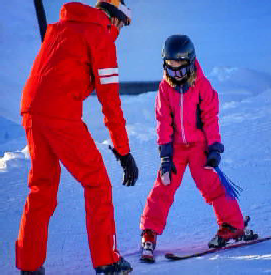 Лыжи должны быть подобраны по росту занимающегося и находиться в исправном состоянии.Лыжные ботинки должны быть подобраны по размеру: тесная или очень свободная обувь может привести к потертостям или травме.Одежда должна защищать от холода и ветра, быть легкой, удобной.При передвижении на лыжах по дистанции соблюдайте интервал 3-4 метра, при спусках - не менее 30 метров.При спусках не выставляйте вперед лыжные палки.Если возникает необходимость, приседая, падать на бок (обязательно держа при этом палки сзади).Будьте внимательны и аккуратны на спортивных площадках и в местах активного отдыха.Главный специалист КДН и ЗПЖ.Б. ЯКИМОВАÃËÀÂÍÎÅГород Марьинка находится в оперативном окружении ВС России, скоро он будет полностью освобожден. После этого в арварски е об стрелы Донец ка, веду щи еся отсюда на протяжении восьми с половиной лет, прекратятся. В настоящее время бои идут в центре города. Трасса, по которой националисты получали подкрепление и боеприпасы, перерезана. Лишившаяся снабжения 79 десантно-штурмовая бригада ВСУ рискует быть целиком уничтоженной в окружении.Штурмовые группы ЧВК "Вагнер" продолжают выдавливать противника из городских кварталов Артемовска, продвигаясь в западном направлении. ВСУ подготовили город к оставлению. Все мосты, ведущие к городу, подорваны. Из-за огромных потерь Киев спешно перебрасывает на этот участок подкрепления из-под Сватова и с территории Запорожской области. Необходимость удержать этот участок фронта от полного развала не позволяет противнику использовать передислоцированные из-под Херсона подразделения в ЛНР и на Запорожс ком направлени и. На Старобельском направлении ВС России продолжают зачистку Новосёловского. Генштаб ВСУ опасается дальнейшего продвижения российских войск в сторону Купянска.В ходе осенних боёв ВСУ потеряли под Артёмовском полноценную танковую бригаду. Сообщается, что за три месяца на этом участке уничтожено свыше ста украинских танков. Интенсивные боевые действия ускорили износ устаревших машин, находящихся на вооружении противника. Многие танки не подлежат восстановлению не из-за росси йских ударов, а по причи не повреждений стволов и взрыва боезапаса внутри корпуса. Киев не имеет возможности оперативно восстанавливать вышедшую из строя технику. На ремонтных предприятиях наблюдаются отсутствие запасных частей и перебои с электроэнергией.В Запорожской области нарастает количество киевских РСЗО, поражённых ВКС России. За последние дни уничтожено около пятнадцати установок западного производства, включая HIMARS, MLRS, MARS-II, и американских радиолокационных станций. Российским ударам высокоточным оружием подверглисьтакже склады с дорогостоящими боеприпасами к РСЗО. Из-за потерь в вооружении ВСУ приходится стягивать на линию соприкосновения старую советскую технику. Запасы ракет к таким РСЗО истощаются, компенсировать потребность в них Запад не в состоянии. Кроме того, заканчиваются на складах боеприпасы и запчасти для комплексов С-300 и "Бук", составляющих основу ПВО Украины.Из-за российских ударов по объектам энергетической и транспортной инфраструктуры Украина в ноябре сократила объ ём перев озок по железной дорог е втрое. К таки м показателям привели не только перебои и ограничения в работе электросетей, но и сокращение производства рядом ключевых украинских предприятий. Перевозка железной и марганцевой руды ежемесячно падает в среднем на 25%. Украинская энергосистема, утратившая порядка 50% мощностей, всё ещё способна снабжать критически важные производства и железнодорожный транспорт. Однако, по мнению экспертов, точка невозврата уже пройдена.ВСУ продолжают нести огромные потери в живой силе на Артёмовском направлении. Вывоз трупов с позиций затруднён из-за подрыва мостов. Киев направляет большие группы медиков из центральных и западных регионов страны в Полтаву, Харьков и Днепропетровск. Госпитали этих городов забиты тяжело ранеными. В местных социальных сетях публикуют призывы к населению сдавать кровь. Запасы крови в госпиталях истощились.Лётчики ЧВК "Вагнер" под Артёмовском повторили один из наиб олее и звестных подвигов Великой Отечественной. Александр Антонов и Влади ми р Ни ки ши н направ или повреждённый самолёт на колонну вражеской бронетехники, как это сделал Николай Гастелло в 1941-м. Су-24М был поднят в воздух из-за угроза бронетанкового прорыва позиции передовых штурмовых групп "вагнеровцев". Самолёту пришлось пересечь линию боевого соприкосновения, при развороте на курс он был подбит выстрелом из ПЗРК. Мгновенно оценив обстановку, командир экипажа Александр Антонов направил г орящ ую машину на скопление вражеской техники. Героическими действиями лётчиков контрудар противника был сорван, передовые позиции удержаны.Пользовательский контент по теме "СВО" https://disk.yandex.ru/d/7cR231GxQZ2QHw24 ÄÅÊÀÁÐß 1790 ÃÎÄÀ - ÂÇßÒÈÅ ÈÇÌÀÈËÀВ этот день русские войска под командовани ем	Алекс андра Вас ильеви ча Суворова взяли турецкую крепость Измаил.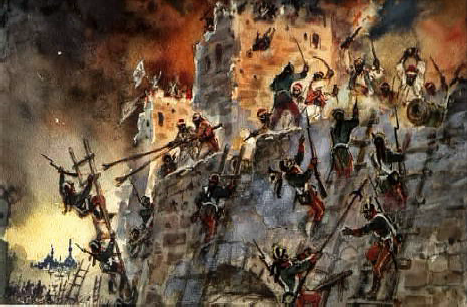 Штурм Измаила стал решающим моментом Русско-турецкой войны 1787-1791 годов, в ходе которой Османская империя намеревалась отвоевать земли (включая Крым), отошедши е к Росс ии в ходе предыдущего конфликта.Не смирившись с поражением, Турци я потребовала от Рос си и возвращ ения Крыма, отказа от покровительства Грузии и согласия наосмотр проходящих через черноморские проливы русских судов. Не получив согласия, турецкое правительство объявило России войну. В свою очередь русская императрица Екатерина II реши ла воспользоватьс я си туацией и расширить свои владени я в Северном Причерноморье.Военные действия развивались для России успешно: одержав несколько мелких побед и овладев тремя крепостями (Килия, Тульча и Исакча), русские войска подошли к турецкой крепости Измаил.Крепость считалась неприступной: с трёх сторон её окружал вал протяжённостью 6 км, высотой до 8 м с земляными и каменными бастионами. Перед валом был вырыт ров шириной 12 метров и до 10 метров глубиной. С четвёртой стороны крепость прикрывал Дунай. Гарнизон крепости насчитывал 35 тыс. человек.В ноябре 1790 года русская армия численностью в 31 тыс. человек осадила Измаил с суши, а речная флотилия заблокировала крепость со стороны Дуная. Были предприняты два неудачных штурма Измаила, после которых войска перешли к осаде крепости. Но с началом осенней непогоды в армии начались массовые заболевания. Разуверившись в возможности взять Измаил, руководившие осадой генералы приняли решение отвести войска на зимние квартиры.Тогда главнокомандующи й генерал-фельдмаршал князь Григорий Потёмкин направил на руководство осадой генерал-аншефа Александра Суворова.Д ля начала Суворов реши л провести	ос нователь ную подготовку к атаке. В окрестностях были сооружены валы и с тены, подобные измаильским. Шесть дней и ночей с олдаты отрабатывали способы преодоления рвов, валов и крепостных стен. Одновременно для обмана противника имитировалась подготовка к длительной осаде.18 декабря Суворов направил коменданту Измаила Айдозли Мехмет-паше ультиматум: "Я с войсками сюда прибыл. 24 часа на размышление для сдачи и воля; первые мои выстрелы - уже неволя; штурм - смерть". Тот ответил достойно: "Скорее Дунай потечёт вспять и небо упадёт на землю, чем сдастся Измаил".Суворов приказал начать штурм Измаила: в течение двух дней крепость подвергалась ожесточённой бомбардировке из 600 орудий, а 22 декабря, ещё затемно, началось наступление. С рассветом бой шёл уже внутри крепости. К часу дня победа была фактически одержана, однако в отдельных местах схватки продолжались. Айдозли-Мехмет-паша с тысячей янычар два часа удерживал каменный постоялый двор, пока почти все его люди не были убиты. К 16 часам сопротивление полностью прекратилось.Потери русской армии составили 1879 человек убитыми и 2703 ранеными. Турецкие потери составили 31 тысяча человек убитыми и 7 тысяч человек пленными. Были захвачены все орудия, 400 знамён, огромные запасы провианта и драгоценностей.В 1792 году война завершилась Ясским миром, закрепившим за Россией Крым и северное Причерноморье от Кубани до Днестра.Библиотекарь МУ "Кедровская ЦБС"Л.Н. НЕМИРСКАЯИнформация взята из открытых источниковÓÂÀÆÀÅÌÛÅ ×ÈÒÀÒÅËÈ!С января 2023 года, газета "В краю кедровом", будет доступна по подписке почты России, на сайте, в библиотеке, а также ее можно будетприобрести в редакции. Через магазины газета больше реализовываться не будет.Подписку можно оформить в отделении почты или онлайн.На сайте podpiska.pochta.ru можно оформить подписку из любой точки мира, как для себя, так и в подарок в любой другой регион России.Как оформить подписку онлайн?Зайдите на сайт онлайн подписки podpiska.pochta.ruВыберете издание, воспользовавшись строкой поиска, поиском по темам или алфавиту.Оформите подписку, заполнив форму: вид и адрес доставки, фамилия и имя получателя.Оплатите подписку банковской картой онлайн.После оплаты на почту, указанную при регистрации, придёт электронный чек и уведомление с номером заказа.В личном кабинете вы можете отслеживать информацию о своих подписках: количество выходов, подписной период. Когда подписной период подойдет к концу, продлите его, нажав кнопку "Продлить подписку".* Узнать подробности можно у операторов ФГУП "Почта России" или по номеру: 35-441.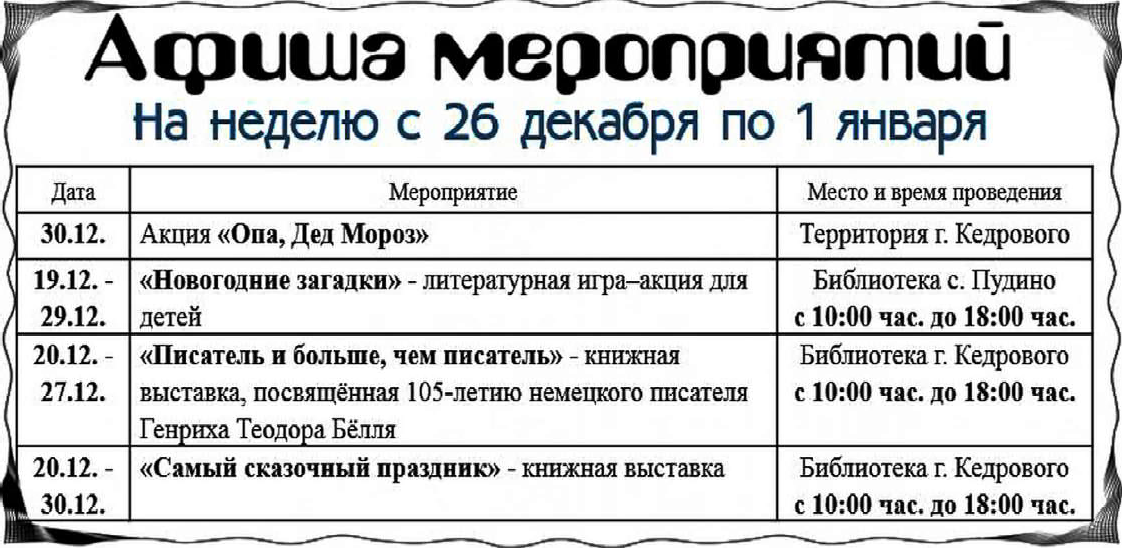 ÏÎÇÄÐÀÂËßÅÌ!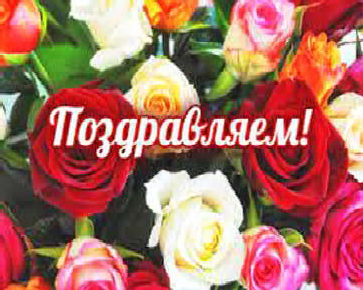 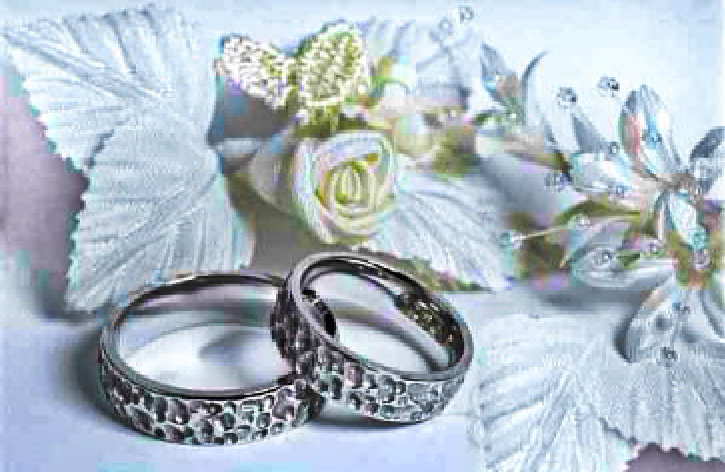 Волошину Марию Андреевну С 85-летием!Прекрасного дня!С юбилеем большим!Жить в счастье, в достатке, уюте! Пусть дарят заботу и нежность души. Родные и близкие люди!Городской совет ветерановКрасножен Валентину Ивановну С юбилеем!Загородних Александра и Надежду! С серебряной свадьбой!Подумать только! Двадцать пять! Не только круто и зачетноТакую дату отмечать,С ней даже поздравлять почетно! Искрится чистым серебром Любовь на фоне разноцветья, Так будьте счастливы вдвоем Часы, года, десятилетияУлыбок, счастья и веселья!Дорогих детейБессоновыЗдоровья, радости, любви. И праздничного настроения!Пусть сбудутся все Ваши мечты!Городской совет ветерановКарпова Николая Николаевича С юбилеем!Вам 60 и Вы в отличной формеВедь 60-прекрасный возраст для мужчин. Здоровье радует, и настроенье в норме. Вы на коне. Для беспокойства нет причин.Позвольте Вас поздравить С днем рожденья!Сегодня третий раз Вам 20 лет!Пусть этот день не будет исключеньем, А станет стартом будущих побед!А потому Вам исренне желаем: Пускай задуманные спорятся дела.Мы от души Вас с юбилеем поздравляем! Здоровья, радости, любви Вам и тепла!С наилучшими пожеланиями от сестры, брата, детей, родных и близкихАлександра и Надежду Загородних! Со свадьбой серебряной Вас поздравляю! Любите друг друга все крепче, нежней Пусть столько же лет ваш союз процветает, А вы обнимайте друг друга сильней.Желаю здоровья, чтоб жили  неплохо, Со скукой прощайтесь, встречали успех, Всю жизнь улыбайтесь в объятьях счастьяИ были на свете счастливее всех!Ваша мама Зоя ИвановнаÃÐÀÔÈÊ ÐÀÁÎÒÛ Â ÏÐÀÇÄÍÈ×ÍÛÅ ÄÍÈ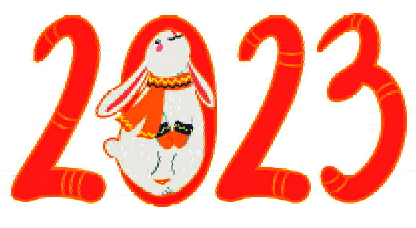 Администрация города Кедрового31 декабря -8 января выходные дниСбербанк, МФЦ31 декабря -8 января выходные дниЗАГС3 и 6 января с 9:00 до 17:00 час.1, 2 января, 7-8 января выходные дниМедицинский центр3 и 6 января с 9:00 до 13:00 час. - педиатр и терапевт1, 2 января, 7-8 января выходные дни Скорая помощь круглосуточноАптекадекабря с 8:30 до 17:30 час.декабря с 10:00 до 14:00 час.1 января с 12:00 до 17:00 час.2 - 8 января с 10:00 до 15:00 час.Библиотека г. Кедровыйдекабря (последняя пятница месяца) - санитарный деньдекабря- выходной4, 5, 6 января с 14:00 до 17:00 час.Библиотека с. Пудинодекабря (последняя пятница месяца) - санитарный деньдекабря- выходной4 января с 14:30 до 17:30ГРАФИК РАБОТЫ ПУНКТА ПРОКАТАГород Кедровый 31 декабря с 12:00 до 16:00 час. 1 января - выходной2-8 января с 12:00 до 20:00 час.Село Пудино1 - 8 января с 12:00 до 20:00 час.Тренажерный зал2,4,6 января с 16:00 до 18:00 час.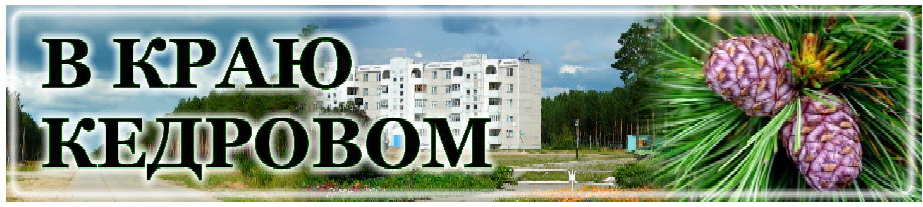 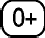 №ФИОФИОФИОФИОФИОФИОФИОФИОФИО1Агишев В.Б.41Волошина Е.Г.81Капранова И.Ф.121Курц Р.В.161Никитина Е.В2Агуреева Г.С.42Воронкова И.Д.82Капранова Н.И.122Кусков П.В.162Новосельцев Ю.В.3Агуреева М.А.43Воскубенко М.С.83Кардополов А.М.123Лазарева Н.В.163Носенко С.В.4Акименко А.Ю.44Высаковский В.И.84Кардополов А.В.124Левшанов А.Г.164Нуйкин А.П.5Антипин Е.П.45Высоцкий А.Г.85Кардополова Н.Н.125Липатникова З.Е.165Обухова Е.Н.6Аргинбаева М.К.46Высоцкий В.И.86Каревский О.Ф.126Ломакин Ю.В.166Олараш Д.К.7Афанас Е.Г.47Высыпков Р.А.87Карита Н.Е.127Лоркина О.В.167Олараш С.К.8Баев А.М.48Габова В.В.88Карпиков С.А.128Лушников А.В.168Олейниченко Н.В.9Баева А.К.49Гаджиев Т.С.89Карпов М.Н.129Лушникова Г.Г.169Паненко С.В.10Байчурина О.Р.50Гачегов А.В.90Кибе Ю.В.130Ляшкова Н.Ю.170Паненко Т.В.11Барышев К.Ф.51Герасимович Н.В.91Киярова А.Н131Майков И.Н.171Панов С.П.12Башарина Е.В.52Герасимович С.А.92Киярова О.В.132Макринская Т.Е.172Панов Ю.П.13Белоглазов А.Е.53Гильмутдинов Г.В.93Клочкова А.В.133Малышев С.В.173Петрова Е.В.14Белоусова З.Б.54Глушаненко А.Н.94Ковалева С.В.134Мамонтова Н.В.174Печерская Е.Т.15Белых Е.А.55Голев А.О.95Коваленко Т.А.135Матюшина Т.Ю.175Побокова В.А.16Бережной В.В.56Голева Г.Н.96Ковалёв М.С.136Махонин Р.С.176Пожидаева Н.С.17Бессонова А.А.57Голева Л.О.97Козлов И.В.137Мельник Е.С.177Полевчук М.С.18Бибарцев Е.А.58Гордеев И.В.98Колесникова Л.А.138Мельник С.С.178Понафидина В.Л.19Блохина Е.А.59Гордеева Н.Л.99Колмаков И.В.139Мельникова Т.Л.179Попов Е.С.20Богачев Н.А.60Городничая Д.С.100Кологривов Ю.А.140Мерзляков А.В.180Попов М.А.21Бойнов В.И.61Горчакова С.В.101Колодинов В.В.141Миронов Л.Н.181Ребенков Е.Г.22Бондарь Е.Н.62Гришмановский В.А.102Колотовкин В.И.142Миронова К.С.182Репин Ю.С.23Бондарь О.С.63Губачев Е.М.103Кондрашенко Е.Н.143Мирошниченко Е.В.183Романов А.Г.24Борзяк О.В.64Гуренович И.П.104Коновалов А.А.144Михайлова Д.В.184Росева Т.Г.25Бочанова Н.А.65Деева Л.В.105Коновалова В.А.145Михайлюк К.Ф.185Ротарь А.В.26Бражникова Л.В.66Добрович Г.В.106Коновалова С.И.146Мищенко Т.Н.186Рудой А.С.27Бубнова С.А.67Долженко А.Н.107Коновалова Т.А.147Морару Т.А.187Русин П.В.28Букуев Р.О.68Дубчак М.В.108Коновалова Ю.Д.148Моренко С.В.188Русин Ю.А.29Бурдужа К.Н.69Жидкова Е.С.109Копкилец Е.Г.149Морозов Н.Н.189Русина С.Н.30Бурдужа М.С.70Заварзин М.В.110Копкилец С.О.150Морозов С.В.190Руснак Д.Ф.31Бурдужа М.В.71Зайцев Е.Л.111Коробейщиков Е.В.151Морозова Ю.В.191Руснак Н.Ф.32Буркин П.А.72Залазаева Т.А.112Кравцов А.А.152Мурзина Г.А.192Руцкая Н.И.33Бут Г.В.73Иванников А.А.113Кравченко А.В.153Мустяцэ В.И.193Рыжов Р.О.34Важенина Е.А.74Иванов А.В.114Крамер С.Н.154Мухтаров А.С.194Савельев А.А.35Васильева Н.Н.75Иванова Е.П.115Красножен С.А.155Мушлер Ю.В.195Саврасова И.В.36Васильева Н.Н.76Ильиных Д.А.116Красноперов А.М.156Неизвестных С.Ю.196Сайдаков А.И.37Верхунова А.Г.77Ильиных Л.В.117Крестьянов А.А.157Нелаев А.А.197Сайдакова В.П.38Ветрич И.В.78Ишонина Т.П.118Крестьянов А.С.158Немирский И.Н.198Салахова Х.М.39Волокитин Л.В.79Калугина Н.А.119Курило А.И.159Нестеров А.В.199Самойлов Е.В.40Волокитина О.М.80Каменская Е.А.120Курило Г.А.160Низеёв С.В.200Свистов И.СЮ№ФИОФИОФИОФИОФИОФИОФИОФИОФИО1Свистов С.Г.11Слободчук В.М.21Ткаченко Ю.Ф.31Фефелов В.Г.41Шагаров М.В.2Свистова Л.А.12Смирнова А.В.22Токарева Р.Д.32Филимонова Т.Ю.42Шарков П.А.3Севостьянова Н.Д.13Соболева В.Л.23Торопова И.А.33Хадеев А.В.43Шарф Е.Н.4Сеничкина Л.А.14Солодкин С.С.24Турбин А.А.34Храмова О.Н.44Шафранник А.П.5Сербушко В.А.15Солодкина О.В.25Турбин И.В.35Цепелев В.Ю.45Шашкин Д.А.6Сербушко О.Н.16Степанов С.С.26Турянская М.А.36Чарикова А.Н.46Ширяев А.Н.7Сергеев С.П.17Суворов Ю.В.27Устинова И.С.37Чекишева Л.В.47Шкуренко Н.В.8Сидорова Г.А.18Табачников Д.В.28Уткина Е.В.38Челпанова Н.Ю.48Штербец М.Н.9Силюта М.Ю.19Тайгунова О.В.29Федорова Г.Б.39Черников И.А.49Юсупов О.Ф.10Синицына Г.А.20Тимошенко А.А.30Фекете Д.Ю.40Шабалин Ю.И.50Яшкин С.А.Дата приемаВремя приемаДолжностьФИОСпособ связи12.01.16:00 до18:00Депутат Думы города Кедрового седьмого созыва по трехмандатномуизбирательному округу №1ДроздовКонстантин Вячеславович8-923-424-510312.01.16:00 до18:00Депутат Думы города Кедрового седьмого созыва по четырехмандатному избирательному округу №3Макринский Александр Николаевич8-913-110-602512.01.16:00 до18:00Депутат Думы города Кедрового седьмого созыва по трехмандатному избирательному округу №2Синицына Надежда Валерьевна8-913-851-934819.01.с 16:00до 18:00Депутат Думы города Кедрового седьмого созыва по трехмандатному избирательному округу №1Анисимкова Татьяна Владимировна8-913-854-041619.01.с 16:00до 18:00Депутат Думы города Кедрового седьмого созыва по четырехмандатномуизбирательному округу №3БорбатПавел Леонидович8-913810-161419.01.с 16:00до 18:00Депутат Думы города Кедрового седьмого созыва по трехмандатномуизбирательному округу №2ГозаЛариса Викторовна8-913-880-218526.01.с 16:00до 18:00Депутат Думы города Кедрового седьмого созыва по трехмандатномуизбирательному округу №2ВысыпковаЕлена Витальевна8-913-880-596926.01.с 16:00до 18:00Депутат Думы города Кедрового седьмого созыва по четырехмандатному избирательному округу №3Гоняева Валентина Григорьевна8-913-872-188226.01.с 16:00до 18:00Депутат Думы города Кедрового седьмого созыва по четырехмандатномуизбирательному округу №3КопкилецСветлана Константиновна8-913-804 316826.01.с 16:00до 18:00Депутат Думы города Кедрового седьмого созыва по трехмандатномуизбирательному округу №1ТищенковСергей Владимирович8-913-801-6386НаправлениеСтоимость, руб.Кедровый – Сельские населенные пункты50-00Кедровый - Аэропорт28-00Аэропорт – Сельские населенные пункты22-00Между сельскими населенными пунктами17-00Дети до 7 лет (без предоставления отдельного места)Бесплатно*Провоз багажа:- одно место ручной клади, длина, высота и ширина которого в сумме не должна превышать 120 см; одна пара лыж в чехле; детские санки; детская коляска- сверх установленной нормыБесплатно 11-00